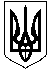  УКРАЇНАЖИТОМИРСЬКА  ОБЛАСТЬНОВОГРАД-ВОЛИНСЬКА МІСЬКА РАДАМІСЬКИЙ  ГОЛОВАРОЗПОРЯДЖЕННЯвід      21.10.2019      № 237(о)Про    внесення   змін   у  додаток   1до розпорядження  міського  головивід         23.09.2016             №225  (о)„Про  затвердження   складу  колегіїуправління          освіти    і       наукиНовоград-Волинської міської  ради“          Керуючись  підпунктами 19, 20   частини   четвертої  статті 42 Закону   України „Про місцеве самоврядування в Україні“,  враховуючи кадрові зміни:      1. Внести зміни у додаток 1 до розпорядження міського голови                                                   від 23.09.2016   №225 (о) „Про затвердження складу колегії управління освіти і науки Новоград-Волинської міської ради“, виклавши його у новій редакції  (додається).       2. Контроль за  виконанням цього розпорядження залишаю за собою.В.о. міського  голови                                                                     О. В. Гвозденко                                                       	           Додаток  1
до розпорядження міського голови                                                                                від   23.09.2016 року       № 225 (о)                                                       (у редакції розпорядження                                      міського голови                                                              від    21.10.2019     №  237(о) )СКЛАД
колегії управління освіти і науки
Новоград-Волинської міської радиКеруючий  справами  виконавчогокомітету      міської     ради                                                          Д. А. Ружицький№з/пПІБПосадаОбов’язкиКоординація  питань, які  виносяться на  колегіюВащук  Тетяна ВолодимирівнаНачальник  управління  освіти і науки міської радиГолова  колегіїЗагальні  питання  розвитку  галузі  освітиГончарук Тамара ВасилівнаЗаступник начальника управління освіти і науки міської радиЗаступник голови колегії Питання освітнього процесу в закладах загальної середньої освіти, планування роботи колегії, питання охорони праці та безпеки життєдіяльності у закладах освітиСиротюк  Ірина ВіталіївнаГоловний  спеціаліст  управління освіти і науки міської радиСекретар колегіїПитання освітнього процесу  в  закладах дошкільної освіти, питання кадрової політикиБалаушко Тетяна МиколаївнаГоловний  спеціаліст  управління освіти і науки міської радиЧлен  колегіїПитання  виховної та  позашкільної   роботиБорис  Наталія ПетрівнаДиректор комунальної установи „Інклюзивно-ресурсний центр“Член  колегіїПитання  інклюзивної освітиДанюк Вікторія ІванівнаЗавідувач ДНЗ №16 „Веселка“ компенсуючого типуЧлен колегіїПитання освітнього процесу в закладах дошкільної освітиДобровольна Ольга ХаритонівнаДиректор Палацу дітей та молоді  міста Новограда-ВолинськогоЧлен колегії Питання освітнього процесу в закладах позашкільної освітиКосяк Алла МиколаївнаПровідний  економіст  централізованої  бухгалтерії управління освіти і науки Член  колегіїПитання соціально-економічного  розвитку  галузі освітиМарченко Наталія Миколаївна Методист інформаційно-методичного центру управління освіти і наукиЧлен колегії Питання науково-методичної роботи в закладах освіти міста, висвітлення інформації колегії в ЗМІ, на сайтах, у соціальних мережахНеук Василь ІвановичГолова  комітету міської організації  профспілки  працівників  освіти і наукиЧлен  колегіїПитання  соціального захисту працівників  освітиПетрошук Алла ВолодимирівнаДиректор Новоград-Волинського промислово-економічного технікумуЧлен колегіїПитання освітнього процесу в закладах вищої освітиСамойленко Ірина РоманівнаВчитель-логопед ДНЗ №14 „Золотий ключик“, голова Громадської ради при управлінні освіти і науки міської радиЧлен  колегіїПитання координації роботи між закладами освіти і громадськістю  Табакова Аліна ОлександрівнаДиректор Ліцею №11 міста Новограда-Волинського Член колегії Питання освітнього процесу в закладах загальної середньої освітиФедорчук  Володимир ГригоровичДиректор ЗОШ №10, голова  депутатської  комісії  з  соціальної  політики, охорони здоров’я, освіти, культури та  спортуЧлен  колегіїПитання взаємодії  з громадськістю та  депутатським  корпусом